Declaració de les obligacions de transparència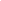 En compliment de la llei 19/2014 de transparència, accés a la informació pública i bon govern aprovada pel Parlament de Catalunya el 29 de desembre del 2014, les entitats beneficiaries de subvencions per un import superior a 10.000€ estan obligades a informar a l’Ajuntament de Barcelona les retribucions de llurs òrgans de direcció o administració a l’efecte de fer-les públiques.Les retribucions a informar són les retribucions brutes anuals corresponents a l’any en que es concedeix la subvenció o en el cas que encara no estiguin fixades, les de l’any fiscal anterior.L’entitat ha d’informar de la relació de noms i càrrecs de llurs òrgans de direcció o administració, la seva retribució que en cas que no n’hi hagi s’especificarà “sense retribució”,  i el concepte de la retribució si s’escau (per exemple dietes per assistència a consells).El incompliment d’aquesta obligació per part de l’entitat comportarà  la no concessió de la subvenció per part de l’Ajuntament.  DECLARACIÓ RESPONSABLEEl/la Sr/a      , amb DNI núm.      , en nom propi o, si escau, en nom propi i de la persona física o jurídica que representa, als efectes  que l’entitat        pugui rebre subvencions de l’Ajuntament de Barcelona per un import superior a 10.000€ declara sota la seva responsabilitat que l’any       les retribucions dels òrgans directius de l’entitat han estat les que es detallen a continuacióRETRIBUCIONS DELS ÒRGANS DE DIRECCIÓInformació declarada pel Sr/Sra.       amb número DNI/NIE       , en representació de l’entidad       amb número de NIF        .NOM i COGNOMSCÀRRECIMPORT RETRIBUCIÓCONCEPTE